SHUTTLE СЕРВИС ИЗ АЭРОПОРТОВ ЗАЛЬЦБУРГА И МЮНХЕНА(цены нетто)   ТРАНСФЕРЫ ОСУЩЕСТВЛЯЮТСЯ ИЗ АЭРОПОРТОВ ЗАЛЬЦБУРГА И МЮНХЕНА ДО ЛЮБОГО ОТЕЛЯ И ОБРАТНО ДЛЯ КУРОРТОВ:БАД-ГАСТАЙНБАД-ХОФГАСТАЙНЦЕЛЛЬ-АМ-ЗЕЕКАПРУНЗААЛЬБАХХИНТЕРГЛЕММЦЕНЫ И УСЛОВИЯ Для бронирования трансфера прибытия и/или отправления необходимо прислать следующую информацию Дата трансфераДанные рейса (пункт назначения, номер рейса, время по расписанию)Название отеля и его адрес Данные пассажиров (имя, фамилия, для детей до 12 лет – дата рождения) Контактный телефон Условия бронированияБронирование трансфера осуществляется не позднее 3 дней до начала сервисаПри бронировании менее чем за 3 дня, подтверждение возможно только при наличии свободных мест, при этом стоимость трансфера может быть измененаАннуляцияЗа 3 рабочих дня до даты предоставления забронированного сервиса без штрафа. При аннуляции менее, чем за 3 дня или no show стоимость удерживается в полном размереРАСПИСАНИЕПравила и полезная информация:  Одно место багажа и одна ручная кладь включены в стоимость трансфера;  Одно место г/л оборудования (только лыжи или сноуборд, без дополнительных вещей в чехле) При трансфере в аэропорт пассажиры должны быть на точке отправления за 15 минут до запланированного времени, чтобы водитель имел 15-минутный запас по времени в зависимости от погодных и дорожных условий;При встрече с водителем пассажиры будут проинформированы о точном времени выезда. Выезд возможен ранее назначенного времени;Неявка на место сбора или покидание его без предупреждения рассматривается как No Show и стоимость трансфера возврату не подлежит; Необходимо заранее сообщать об изменениях в запланированном ранее полете;Клиент обязан предъявить ваучер нашему водителю.  Встреча в аэропорту:  В аэропорту Мюнхена гостей встречают с именной табличкой после выхода из зоны паспортного контроля. Если по какой-то причине пассажиры не могут найти водителя, им необходимо подойти к альтернативной точке встречи – зал прилёта в терминале №2, перед кафе Starbucks;В аэропорту Зальцбурга необходимо подойти к стойке транспортной компании - схема прилагается: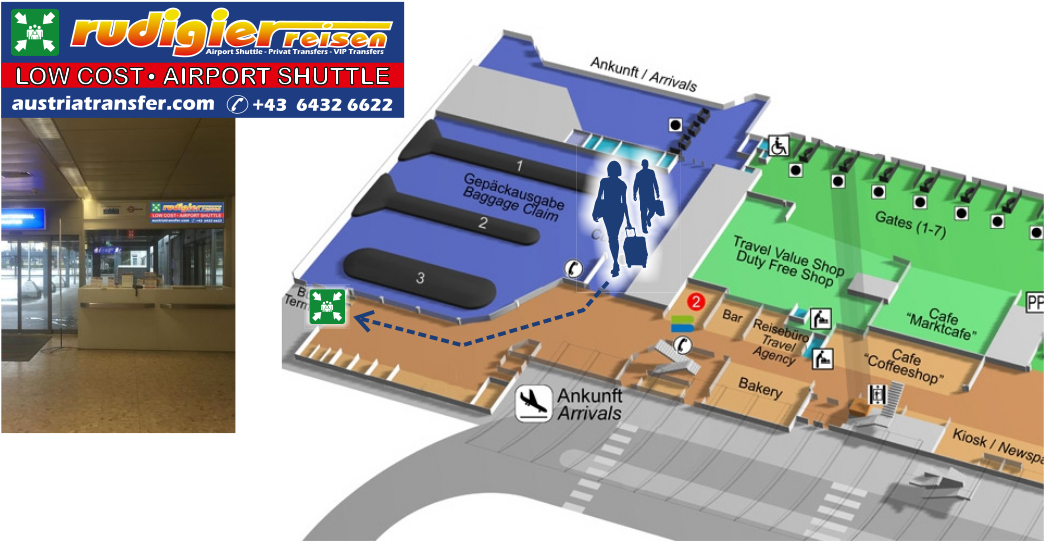 ПЕРИОД СЕРВИСА01.11.19 - 31.03.20ВРЕМЯ СЕРВИСАВ СООТВЕТСТВИИ С РАСПИСАНИЕМТРАНСПОРТНЫЕ СРЕДСТВАВ зависимости от общего забронированного числа пассажиров трансфер может осуществляться на легковом автомобиле, микроавтобусе, автобусе Трансфер в одну сторону из /в аэропортТрансфер в одну сторону из /в аэропортКонфиденциальная   цена за человекаЗАЛЬЦБУРГВзрослый€ 48ЗАЛЬЦБУРГРебенок  0-11.99€ 29МЮНХЕНВзрослый€ 99МЮНХЕНРебенок  0-11.99€ 57Одно место багажа, одно место г/л оборудования  и одна ручная кладь на человека Одно место багажа, одно место г/л оборудования  и одна ручная кладь на человека ВКЛЮЧЕНЫ В СТОИМОСТЬПрилётПрилётПрилётОтправлениеОтправлениеПрибытиеАэропорт МюнхенАэропорт ЗальцбургБад-Гаcтайн, Бад-Хофгаcтайн, Целль-ам-Зее, Капрун, Заальбах, Хинтерглемм06:0008:0009:3008:0010:0011:3010:0012:0013:3012:0014:0015:3014:0016:0017:3016:0018:0019:3018:0020:0021:3020:0022:0023:3022:0000:0001:3000:0002:0003:30ВылетВылетВылетВылетВылетВылетВылетОтправлениеОтправлениеОтправлениеОтправлениеОтправлениеПрибытиеПрибытиеЗаальбах, ХинтерглеммБад-Гаcтайн Целль-ам-ЗееБад-ХофгаcтайнКапрун Аэропорт ЗальцбургАэропорт Мюнхен 23:1523:4523:4500:0000:0001:3003:3001:1501:4501:4502:0002:0003:3005:3003:1503:4503:4504:0004:0005:3007:3005:1505:4505:4506:0006:0007:3009:3007:1507:4507:4508:0008:0009:3011:3009:1509:4509:4510:0010:0011:3013:3011:1511:4511:4512:0012:0013:3015:3013:1513:4513:4514:0014:0015:3017:3015:1515:4515:4516:0016:0017:3019:3017:1517:4517:4518:0018:0019:3021:30